Кулешова Ирина Сергеевнасоциальный педагог ГБОУ НПО ПУ № 112 МОПрофессионализм педагога.Каждый человек за свою жизнь много раз побывал и в роли ученика, и в роли учителя. Поэтому профессия педагога – одна из важнейших в мире. Педагог – человек, который ведет ребенка. Но сейчас педагогами называют людей, имеющих соответствующую подготовку и профессионально занимающихся педагогической деятельностью, т. е. вопросами воспитания, образования и обучения. Стоит обратить внимание на слово «профессионализм». Педагоги занимаются педагогической деятельностью профессионально. Какие же факторы больше всего влияют на успех педагога? Определенные способности ( по Н. В. Кузьминой ):1) конструктивные (способность к проектированию личности, содержания, средств осуществления педагогических целей);2) организаторско – коммуникативные (способность устанавливать взаимоотношения с воспитанниками);3) гностические (способность приобретать и использовать знания).В профессиональной деятельности педагога выделяют четыре группы функций:1) обучающая, воспитывающая, развивающая, мотивирующая,2) конструктивная и исследовательская:3) организаторская и коммуникативная;4) самосовершенствование.Профессионализм учителя.  Под профессионализмом понимается особое свойство людей систематически, эффективно и надежно выполнять сложную деятельность в самых разнообразных условиях. В понятии «профессионализм» отражается такая степень овладения человеком психологической структурой профессиональной деятельности, которая соответствует существующим в обществе стандартам и объективным требованиям  На уровне бытового сознания люди понимают, что получение выпускником вуза диплома – это еще не признак его профессионализма. Таким образом, наличие у человека диплома, сертификата, подтверждающего уровень его квалификации – необходимое  (но не достаточное) условие для последующего становления профессионализма. Человек может приобрести  это свойство в результате специальной подготовки и долгого опыта работы. Но может и не приобрести его, а лишь «числиться» профессионалом.  Говоря о фундаментальности педагогического образования, мы имеем в виду не только предметную область, но и область психолого-педагогическую, поскольку они неразделимы в подготовке учителя.       Профессионализм учителя включает в себя, помимо разносторонних знаний, умений и навыков, такие важнейшие составляющие, как опыт и профессионально значимые личностные качества творческого плана. «Чтобы быть хорошим преподавателем, нужно любить то, что преподаешь, и любить тех, кому преподаешь», — писал выдающийся русский историк В.О. Ключевский. В нашей отечественной традиции образование понимается как двуединый процесс обучения и воспитания. Формирование готовности выпускников к осуществлению задач воспитания — это одна из первоочередных проблем. Мы знаем, насколько непроста сейчас морально-нравственная атмосфера в обществе. В условиях кризисов и катаклизмов, которые не раз переживало наше Отечество, именно учитель всегда становился главным оплотом и хранителем лучших духовных ценностей. А сегодня школа — один из немногих социальных институтов, уроки жизни в котором проходят все граждане нашей страны.Требования к профессионализму современного педагога.  Начало школьного обучения становится стартом нового в развитии ребенка, на котором возникают новые взаимные формы сотрудничества со взрослыми, со сверстниками. Взаимоотношения школьника с другими людьми понимают как один  из важнейших факторов его личностного развития, объединение их усилий с целью достижения общего результата. Особая роль этого взаимодействия принадлежит учителю. Педагог способствует сближению детей, созданию атмосферы для общей работы, сотрудничества, взаимопонимания. От того, какой учитель, во многом зависит успешность и самореализация ученика в будущем.Самой главной составляющей профессионализма является компетентность( способность к актуальному выполнению деятельности). А. К. Маркова выделяет  четыре вида профессиональной компетентности:Специальная или деятельностная характеризует владение деятельностью на высоком профессиональном уровне и включает не только наличие специальных знаний, но и умение применить их на практике.Социальная характеризует владение способами совместной профессиональной деятельности и сотрудничества.Личностная характеризует владение способами самовыражения и саморазвития. Умение планировать свою профессиональную деятельность, самостоятельно принимать решения, видеть проблему.Индивидуальная характеризует владение приемами саморегуляции, готовность к профессиональному росту, наличие устойчивой профессиональной мотивации.  В динамике можно выделить четыре стадии развития профессионализма:  Допрофессионализм, когда человек уже работает, но не обладает полным набором качеств настоящего профессионала, да и результативность его деятельности недостаточно высока.  Собственно профессионализм, когда человек становится профессионалом, демонстрирует стабильно высокие результаты; эта стадия включает в себя совокупность последовательно сменяемых фаз.Суперпрофессионализм или мастерство – приближение к вершине профессиональных достижений.«Послепрофессионализм», когда человек может остаться профессионалом в прошлом, а может оказаться советчиком, наставником для других специалистов.  Учитывая активную роль человека в процессе профессионализации можно выделить три критерия по Ю. В. Поваренкову:Профессиональная продуктивность характеризует уровень профессионализма человека и степень соответствия его социально – профессиональным требованиям. Этот критерий характеризуют такие объективные показатели результативности, как количество  и качество произведенной продукции, производительность, надежность профессиональной деятельности. Профессиональная идентичность характеризует значимость для человека профессии и профессиональной деятельности как средства удовлетворения своих потребностей и развитие своего индивидуального ресурса. Оценивается на основе субъективных показателей, включая удовлетворенность трудом, профессией,, карьерой, собой.Профессиональная зрелость свидетельствует об умении человека соотносить свои профессиональные возможности и потребности  Выделим следующие  компоненты профессиональной компетентности педагога:  Мотивационно – волевой компонент включает в себя: мотивы, цели, потребности, ценностные установки, стимулирует творческое проявление личности в профессии; предполагает наличие интереса к профессиональной деятельности.  Функциональный ( от лат. – исполнение) проявляется в виде знаний о способах педагогической деятельности, необходимых учителю для проектирования и реализации той или иной педагогической технологии.  Коммуникативный ( от лат. – связываю, общаюсь) компонент компетентности включает умение ясно и четко излагать мысли, убеждать , аргументировать, строить доказательства, высказывать суждения, передавать рациональную и эмоциональную информацию, устанавливать межличностные связи, согласовывать свои действия с действиями коллег, выбирать оптимальный стиль общения в различных деловых ситуациях, организовывать и поддерживать диалог.  Рефлексивный (обращение назад) компонент проявляется в умении сознательно контролировать результаты своей деятельности и уровень собственного развития, личностных достижений; сформированность таких качеств и свойств, как креативность, инициативность, нацеленность на сотрудничество, сотворчество, склонность к самоанализу. Рефлексивный компонент является регулятором личностных достижений, поиск личностных смыслов в общении с людьми, самоуправления, а также побудителем самопознания, профессионального роста, совершенствование мастерства, смыслотворческой деятельности и формирования индивидуального стиля работы.  Указанные характеристики профессиональной компетентности педагога нельзя рассматривать изолированно, поскольку они носят интегративный, целостный характер,Какими хотят видеть нас родители и ученики?  Учебное заведение может привлекать абитуриента разными сторонами. Это может быть сам процесс приобретения знаний и навыков, который приводит к расширению горизонтов и жизненных возможностей ребенка. Это может быть чувство радости от пребывания в коллективе от общения со сверстниками. Это может быть волнение от общения с педагогом, открывающее для его духовного мира нечто новое.  Понятно, что педагог – именно та ключевая фигура, которая в период обучения занимает мысли ученика и играет в его жизни важную роль.  Каждый день, входя в класс, преподаватель или мастер становится объектом внимания. Впечатления об образовательном учреждении, сложившегося у подростков, часто остаются неизменными на всю жизнь. Уже превратившись в родителей, они рассказывают своему ребенку, про математичку, историка и физрука с теми самыми чувствами, которые сформировались еще тогда, в юношеские годы.    Отношения учителя и ученика, как правило, неравноценны. По праву «сильного» учитель всегда может высказать ученику (и высказывает) все, что он о нем думает. А вот ученику практически никогда не удается во всеуслышание заявить о своей «оценке» учителя.  Вот выдержки из сочинений детей образовательного учреждения Московской области: «Учитель как человек старший и более умный должен вести себя достойно, сдержанно, контролировать перепады настроения…чтобы был строгим и человечным, требовательным и мягким». « Я хотела бы видеть учителя добрым, приветливым, всегда в хорошем настроении». « Я думаю, что учитель должен быть строгим, образованным, справедливым, умным, хорошо знать свой предмет, быть внимательным к ученикам». «Я бы хотела, чтобы мой учитель был доброжелательным, аккуратным, терпеливым, мог поддержать в любых ситуациях, понять, общаться со всеми на одном уровне».  Исследование среди учащихся на данную тему приводят к выводу, что для ребят важно в педагоге:Доброта – 65 %Знание предмета – 25 %Внимательность – 24 %Понимание – 23%Вежливость – 17 %Ответственность – 16%Ум – 14%Строгость – 13 %Терпеливость – 11%Уравновешенность – 11% Опрятность – 7 % Культура – 8% Грамотность – 6% Честность – 5 % Скромность – 5%На вопрос: « Что не должен делать современный педагог?» Были получены следующие результаты:Повышать голос – 78 %Оскорблять – 26 %Бить – 17 %   Таково мнение наших студентов относительно качеств идеального педагога. Но, как мы все знаем, идеального человека нет. Но в любом случае, учителю, как представителю творческой профессии, всегда есть к чему стремиться.Эти результаты можно сравнить с официальными исследованиями А. Ю. Галкиной:Широкая эрудиция.Склонность замечать в людях доброе и хорошее.Преподавательское мастерство.Любовь к детям.Любовь к профессии.Умение доводить начатое дело до конца.Творчество в работе.Доброта, терпимость.Требовательность к детям. Коммуникативность. Использование нового, передового в работе. Скромность. Самостоятельность. Привлекательность.Ученики и родители ожидают от педагога мудрых действий, умений разрешать различные ситуации спокойно и справедливо, отличных знаний, любви к детям и профессии.Учителем может быть только тот, кто является личностью.Личность – человеческий индивид, являющийся субъектом сознательной деятельности, обладающий совокупностью социально значимых черт, свойств, качеств, которые он реализует в общественной жизни.Социальная структура личности.(по Г. Смирнову)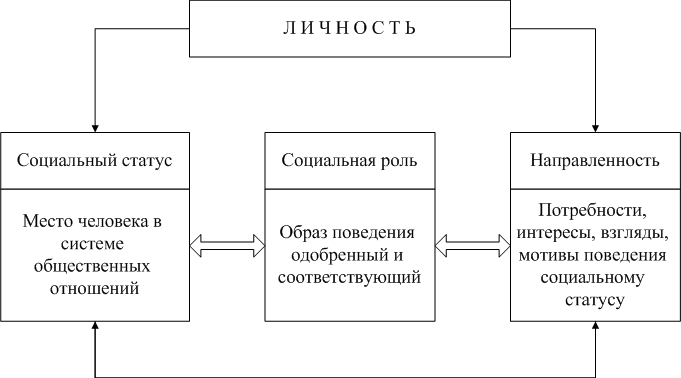   Учитель воспитывает в первую очередь своим предметом. Поэтому, заботясь об обновлении содержания образования, нельзя забывать о великой воспитательной роли таких школьных предметов, как русский язык, литература, история, изобразительное искусство, музыка. Им принадлежит важнейшая роль в формировании системы жизненных ценностей, центральное место в которой занимают патриотизм и гражданская ответственность, духовность и высокая общая культура. Это особенно важно сегодня, когда молодежь испытывает на себе агрессивное, разлагающее воздействие низкопробной массовой культуры. Но выполнить высокую миссию Учителя, «наставника разумного и сердечного», сможет тот, кто сам является личностью. Какой учитель нужен современной школе и что надо изменить в подготовке и переподготовке педагогических кадров, с тем чтобы они в большей степени отвечали запросам современного общества?Система образования за последние годы серьезно изменилась. Она стала вариативной, учителя работают по различным программам, включая авторские; вводятся интегрированные, новые для школы курсы; действуют вариативные учебники; идет активная дискуссия о профильном обучении (хотя, как мы знаем, еще много неясностей даже с определением профилей, не говоря об их содержательном наполнении). От учителя требуются сегодня научно-исследовательские навыки, умение проектировать современный учебно-воспитательный процесс, владение современными средствами решения педагогических задач, умение строить содержание занятия в соответствии с целями.  Реализация профессиональных функций приводит к образованию трех основных подструктур личности педагога:  Профессиональной направленности;  Профессиональной компетентности;  Профессионально – важных качеств личности.  Профессиональная направленность – это качество личности, определяющее отношение к профессии, потребность в профессиональной деятельности и готовность к ней. Это качества: профессиональная позиция, ориентация, мотивы, призвание к педагогической деятельности, общественная активность, социальный оптимизм.  Профессиональная компетентность – это уровень осведомленности, авторитетности педагога, позволяющий ему продуктивно решать учебно – воспитательные задачи, создавая условия для формирования личности другого человека.  Профессионально – важные качества– это система устойчивых личных качеств, создающих возможность успешного выполнения профессиональной деятельности.  Реализация воспитывающей функции требует от педагога комплекса значимых качеств: идейная убежденность, долг, гражданственность, коллективизм, ответственность и социальный оптимизм.  Педагогика лишь наполовину наука, а наполовину искусство. Поэтому на первом месте – наличие педагогических способностей. Успех в воспитании каждого человека зависит от многих факторов и условий. Педагог выступает своеобразным фильтром всех воспитательных влияний. А эти функции педагог может выполнять будучи разносторонне образованным человеком. Терпение и оптимизм – важнейшие профессиональные качества педагога. Еще одно качество связано с педагогическим общением. Эффективность педагогического воздействия во многом будет определяться волевыми свойствами педагога, его настойчивостью, инициативностью, целеустремленностью, решительностью и самостоятельностью.  П. Вайнцвойг предложил 10 заповедей творческой личности:Будь хозяином своей судьбы.Достигни успеха в том, что ты любишь.Внеси свой конструктивный вклад в общее дело.Строй свои отношения с людьми на доверии.Развивай свои творческие способности.Культивируй в себе смелость.Заботься о своем здоровье.Старайся мыслить позитивно.Сочетай свое материальное благополучие с духовным удовлетворением.Каким должен быть современный урок, чтобы говорить о профессионализме учителя?Высокая результативность.Высокий уровень познавательной активности учащихся.Развитие познавательных способностей и творчества учащихся.Высокий уровень культуры учебного труда.Самостоятельность учащихся в познавательной деятельности.Высокий организационно – методический уровень занятий.Индивидуализация процесса обучения.Рефлексия.     Идеал педагога – это сплав социального заказа общества и педагогическое кредо самого педагога. Он проявляется в осознании им своей миссии в видении себя в педагогическом процессе. Идеал педагога конкретизируется в системе задач, которые ему приходится решать повседневно. Именно это придает работе учителя неповторимый и творческий характер